Datum:							Naam:  							Handtekening:Dit formulier wordt volledig ingevuld en ondertekend opgestuurd naar     WERKGROEP “BEVEREN LEEFT”     t.a.v. Erik Apers     Gemeentehuis      Stationsstraat 2     9120 BeverenVoor meer informatie kunt u terecht op het telefoonnummer 03 750 16 29 of via erik.apers@beveren.be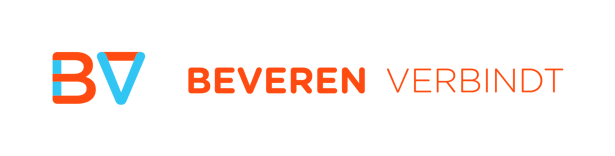 BEVEREN LEEFT
Aanvraag 2018 BEVEREN LEEFT
Aanvraag 2018 PROJECTCOORDINATIEPROJECTCOORDINATIEPROJECTCOORDINATIEPROJECTCOORDINATIE17 november 202017 november 2020Actie/activiteitNaam: Naam: Naam: Naam: Naam: Naam: Naam: Actie/activiteitDatum :Datum :Datum :Uur:Uur:Uur:Uur:Actie/activiteitLocatie:Locatie:Locatie:Locatie:Locatie:Locatie:Locatie:Actie/activiteitOmschrijving Activiteit:Omschrijving Activiteit:Omschrijving Activiteit:Omschrijving Activiteit:Omschrijving Activiteit:Omschrijving Activiteit:Omschrijving Activiteit:Actie/activiteitO Deze activiteit is gratis toegankelijk voor iedereen O Deze activiteit maakt deel uit van:O Deze activiteit staat op zichzelfO Deze activiteit is gratis toegankelijk voor iedereen O Deze activiteit maakt deel uit van:O Deze activiteit staat op zichzelfO Deze activiteit is gratis toegankelijk voor iedereen O Deze activiteit maakt deel uit van:O Deze activiteit staat op zichzelfO Deze activiteit is gratis toegankelijk voor iedereen O Deze activiteit maakt deel uit van:O Deze activiteit staat op zichzelfO Deze activiteit is gratis toegankelijk voor iedereen O Deze activiteit maakt deel uit van:O Deze activiteit staat op zichzelfO Deze activiteit is gratis toegankelijk voor iedereen O Deze activiteit maakt deel uit van:O Deze activiteit staat op zichzelfO Deze activiteit is gratis toegankelijk voor iedereen O Deze activiteit maakt deel uit van:O Deze activiteit staat op zichzelfOrganiserende VerenigingNaam: Naam: Organiserende VerenigingAdres zetel:Adres zetel:Organiserende VerenigingLid gemeentelijke adviesraad: Ja/neen. Indien ja, welke?Lid gemeentelijke adviesraad: Ja/neen. Indien ja, welke?ContactpersoonNaam:Naam:ContactpersoonAdres:Adres:ContactpersoonTelefoon:Gsm: Contactpersoone-mailadres:e-mailadres:Meewerkende verenigingen of partnersNaam rekeninghouderRekeningnummerFeestgehalteLink naar volkscultuur en gemeenschapsvormingMeerwaarde op bestaande evenement /nieuwighedenMateriële samenwerkingZie lijst “Aanvraag materiële samenwerking” Technische Dienst Wegen Europalaan 2 te 9120 Beveren - tel 03 750 18 00.  Het reglement blijft integraal van toepassing op evenementen georganiseerd in het kader van Beveren Leeft..Aantal medewerkersVerwacht aantal bezoekers/deelnemersVeiligheid / meldingsplichtDe organisator van dit evenement dient schriftelijk en minstens 2 maanden vóór datum van het evenement melding ervan te geven aan de burgemeester. De melding gebeurt aan de hand van een formulier, verkrijgbaar bij de jeugddienst of de dienst feestelijkheden. Dit formulier is ook elektronisch verkrijgbaar op de gemeentelijke website.ProcedureDe organisator van dit evenement dient ten minste 2 maanden op voorhand een aanvraag binnen bij de leidende ambtenaar aan de hand van dit formulier.Kosten baten analyseVerwachteInkomstenTotale somKosten baten analyseVerwachteInkomstenOmschrijvingKosten baten analyseVerwachteUitgavenTotale somKosten baten analyseVerwachteUitgavenOmschrijving